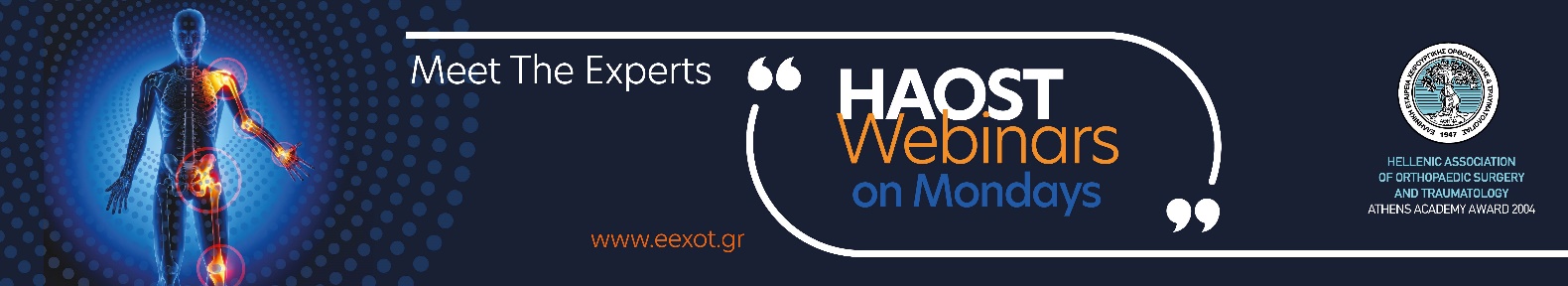 ΔΕΥΤΕΡΑ 18 ΑΠΡΙΛΙΟΥ 2022 ΩΡΑ 21.00ΔΙΑΧΕΙΡΙΣΗ ΠΟΛΕΜΙΚΩΝ ΤΡΑΥΜΑΤΩΝΣυντονισμός: Δρ. Πάνος ΕυσταθίουΠΟΛΕΜΙΚΟ ΤΡΑΥΜΑΙΩΑΝΝΗΣ ΖΑΓΚΑΣ | Γεν. Αρχίατρος 417 ΝΙΜΤΣΤΡΑΥΜΑΤΑ ΑΠΟ ΠΥΡΟΒΟΛΑ ΟΠΛΑ ΣΤΗ ΣΠΟΝΔΥΛΙΚΗ ΣΤΗΛΗΠΑΝΟΣ ΕΥΣΤΑΘΙΟΥ | Πρόεδρος Ελληνικής Εταιρείας Διαχείρισης Κρίσεων στον Τομέα ΥγείαςΑΕΡΟΔΙΑΚΟΜΙΔΕΣ: ΙΣΤΟΡΙΚΗ ΑΝΑΔΡΟΜΗ - ΣΥΓΧΡΟΝΕΣ ΑΝΤΙΛΗΨΕΙΣΑΝΔΡΕΑΣ ΕΥΣΤΑΘΙΟΥ | Ορθοπαιδικός Χειρουργός M.Sc.,M.B.A.ΑΣΥΜΜΕΤΡΕΣ ΑΠΕΙΛΕΣ: ΔΥΝΑΤΟΤΗΤΕΣ ΚΑΙ  ΔΟΜΕΣ ΕΝΟΣ ΣΤΡΑΤΙΩΤΙΚΟΥ ΝΟΣΟΚΟΜΕΙΟΥΓΕΩΡΓΙΟΣ ΓΚΟΥΒΑΣ | Ταξίαρχος(ΥΙ),  Διοικητής 424 Γενικού Στρατιωτικού Νοσοκομείου ΘεσσαλονίκηςΣΥΖΗΤΗΣΗ - ΕΡΩΤΗΣΕΙΣ 